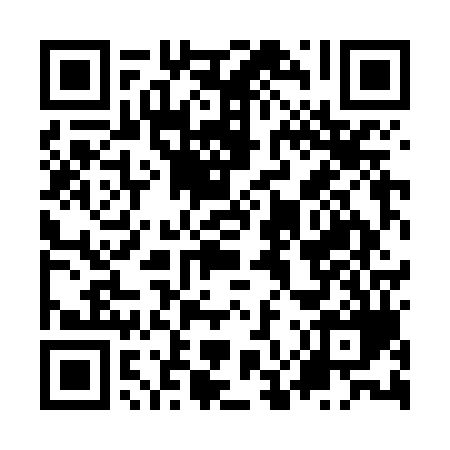 Ramadan times for Amhainn Chearbhaig, UKMon 11 Mar 2024 - Wed 10 Apr 2024High Latitude Method: Angle Based RulePrayer Calculation Method: Islamic Society of North AmericaAsar Calculation Method: HanafiPrayer times provided by https://www.salahtimes.comDateDayFajrSuhurSunriseDhuhrAsrIftarMaghribIsha11Mon4:564:566:4612:304:096:146:148:0512Tue4:534:536:4312:294:116:176:178:0713Wed4:504:506:4112:294:136:196:198:1014Thu4:474:476:3812:294:156:216:218:1215Fri4:444:446:3512:294:166:246:248:1516Sat4:414:416:3212:284:186:266:268:1717Sun4:374:376:2912:284:206:286:288:2018Mon4:344:346:2612:284:226:306:308:2319Tue4:314:316:2312:274:246:336:338:2520Wed4:284:286:2012:274:266:356:358:2821Thu4:244:246:1812:274:286:376:378:3122Fri4:214:216:1512:274:296:406:408:3423Sat4:184:186:1212:264:316:426:428:3624Sun4:144:146:0912:264:336:446:448:3925Mon4:114:116:0612:264:356:476:478:4226Tue4:084:086:0312:254:366:496:498:4527Wed4:044:046:0012:254:386:516:518:4828Thu4:014:015:5712:254:406:536:538:5129Fri3:573:575:5412:244:426:566:568:5430Sat3:533:535:5212:244:436:586:588:5731Sun4:504:506:491:245:458:008:0010:001Mon4:464:466:461:245:478:038:0310:032Tue4:424:426:431:235:488:058:0510:063Wed4:394:396:401:235:508:078:0710:094Thu4:354:356:371:235:528:098:0910:125Fri4:314:316:341:225:538:128:1210:156Sat4:274:276:311:225:558:148:1410:197Sun4:234:236:291:225:578:168:1610:228Mon4:204:206:261:225:588:198:1910:269Tue4:164:166:231:216:008:218:2110:2910Wed4:124:126:201:216:028:238:2310:33